MARH. Genny Magdalena González Ortiz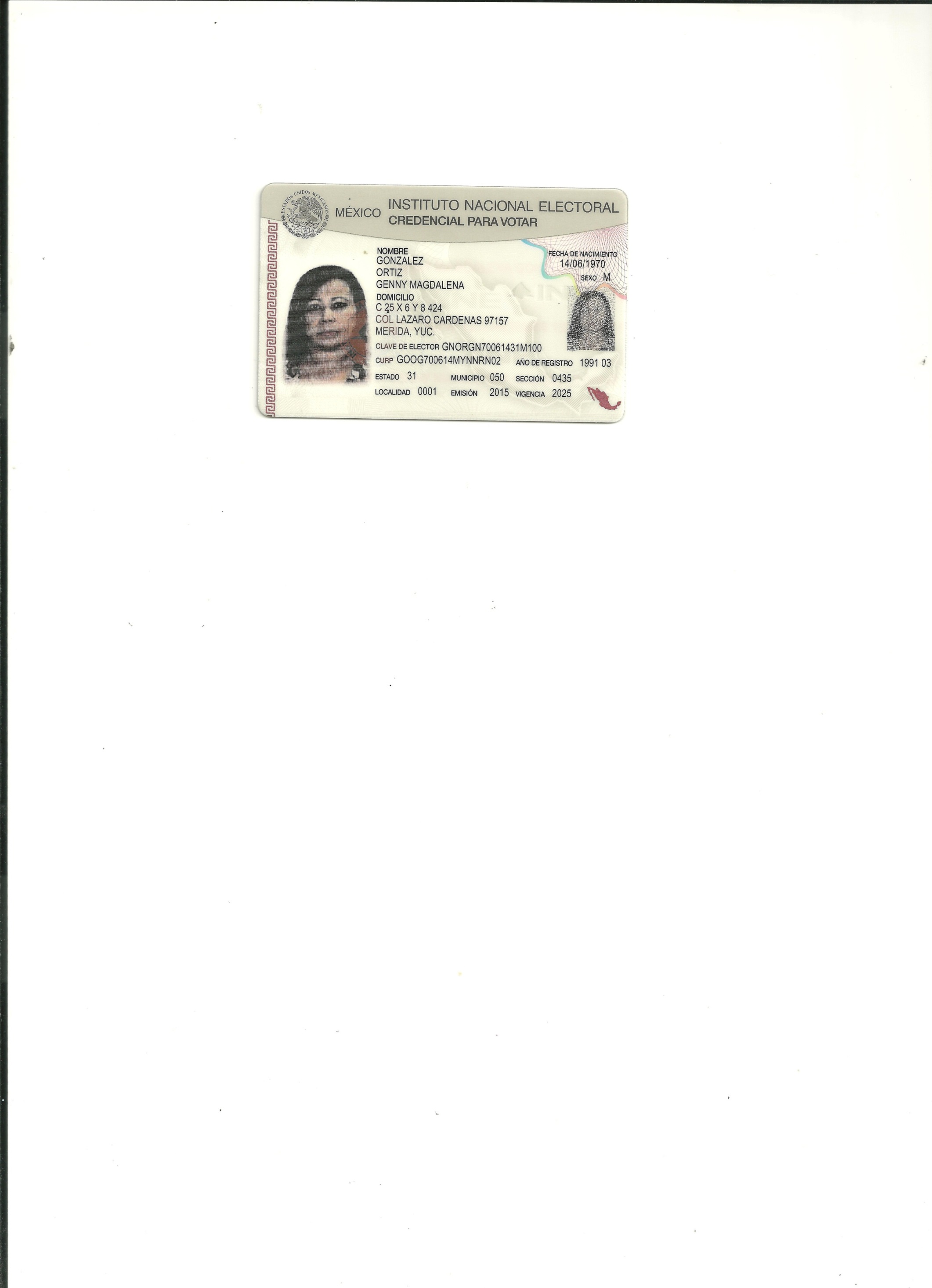 EXPERIENCIA Del 16 de septiembre de 2016  a la fecha	Universidad Tecnológica Metropolitana  Mérida, Yuc.Directora de la División de Administración.  Funciones a realizarDirigir el proceso de enseñanza-aprendizaje de las carreras de Gastronomía, Turismo, Administración y Desarrollo de Negocios.  Administración del personal docente y administrativo Supervisión de la aplicación de los marcos legales y normativos en el proceso de enseñanza-aprendizaje. Participación en los órganos académicos y colegiados de competencia para las carreras.Supervisar la participación del personal docente en actividades relacionadas con la vinculación de la universidad con el sector productivo.Del 01 de febrero de 2012 al 15 de septiembre de 2016  Universidad Tecnológica Metropolitana				Mérida, Yuc.Subdirectora de la División Innovación y Desarrollo Estratégico.Funciones a realizarDirigir el proceso de enseñanza-aprendizaje de la carrera Diseño Digital área Animación.  Administración del personal docente y administrativo Supervisión de la aplicación de los marcos legales y normativos en el proceso de enseñanza-aprendizaje. Participación en los órganos académicos y colegiados de competencia para la carrera.Supervisar la participación del personal docente en actividades relacionadas con la vinculación de la universidad con el sector productivo.Del 01 de enero de 2008 al 31 de enero de 2012  Universidad Tecnológica Metropolitana				Mérida, Yuc.Coordinadora de Asuntos Académicos y de Planeación.Funciones a realizarProponer políticas de superación académica y coordinar el establecimiento de programas de formación y actualización docente.Coordinar la organización de la información producida en su ámbito de responsabilidad y presentarla en los tiempos en que la requiera la instancia superior.Coordinar la evaluación curricular de los programas que se ofrecen en la Universidad.Desarrollar la evaluación docente (políticas, periodo e  informe de resultados).Coordinar el desarrollo de proyectos y programas académicos Institucionales.Monitorear el proceso de enseñanza aprendizaje de conformidad al Sistema de Gestión de la Calidad de la UTM.EDUCACIÓN2002-2004 	Universidad Mesoamericana de San Agustín (UMSA) 	Mérida, YucatánMaestría en Administración de Recursos Humanos Licenciatura1988-1993	Facultad de Economía de la Universidad Autónoma de Yucatán.  Mérida, YucatánLicenciatura en economía1984-1987	Centro de Estudios Tecnológicos Industriales y Servicios 112	Mérida, YucatánBachilleratoCURSOS Y TALLERES TOMADOSPeríodoInstituciónNombre de los estudios   Documento probatorio23 al 25 de junio de 2016COMAPRODMetodología de evaluación de la enseñanza superior del diseñoConstanciaAgosto 2013Tecnológico de MonterreyDiplomado en Instrumentos de evaluación para  Competencias ProfesionalesDiploma14 Diciembre2010Universidad Nacional Autónoma de México, Instituto de Investigaciones sobre la Universidad y la EducaciónColoquio Nacional de EvaluaciónConstancia10 y 11 Diciembre 2010Universidad Tecnológica MetropolitanaCurso Taller Gestión AcadémicaReconocimiento12 Agosto 2010Tecnológico de MonterreyDiplomado en Herramientas Metodológicas para la Formación Basada en Competencias ProfesionalesDiploma